                                                                                                                         Проект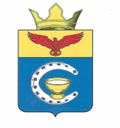 ВОЛГОГРАДСКАЯ ОБЛАСТЬПАЛЛАСОВСКИЙ МУНИЦИПАЛЬНЫЙ РАЙОН
 АДМИНИСТРАЦИЯ САВИНСКОГО  СЕЛЬСКОГО ПОСЕЛЕНИЯП О С Т А Н О В Л Е Н И Е«__» __  2024 года	                  с. Савинка                                             № __«О внесении изменений и дополнений     в Постановление № 32 от «15» мая  2023года«Об утверждении Административного регламентапредоставления муниципальной услуги«Предоставление земельных участков, находящихсяв муниципальной собственности Савинского сельскогопоселения, в безвозмездное пользование» ред. пост. №25 от 29.02.2024С целью приведения законодательства Савинского сельского поселения в соответствие с действующим законодательством, руководствуясь статьей 7 Федерального закона от 06 октября 2003 года № 131-ФЗ «Об общих принципах организации местного самоуправления в Российской Федерации», администрация Савинского сельского поселенияПОСТАНОВЛЯЕТ:            1.Внести изменения и дополнения в постановление администрации Савинского сельского поселения № 32 от «15» мая  2023года «Об утверждении Административного регламента предоставления муниципальной услуги «Предоставление земельных участков, находящихся в муниципальной собственности Савинского сельского поселения, в безвозмездное пользование» ред. пост. №25 от 29.02.2024 1.1. Пункт 1.2. Раздела 1 Регламента изложить в следующей редакции:        «1.2. Заявителями на получение муниципальной услуги являются физические и юридические лица в соответствии со статьями 24, 39.10 Земельного кодекса Российской Федерации, а также их представители, действующие на основании полномочий, определенных в соответствии с законодательством Российской Федерации. Земельные участки могут быть предоставлены в безвозмездное пользование:1) государственным и муниципальным учреждениям (бюджетным, казенным, автономным) на срок до одного года (п.п. 1 п. 2 ст. 39.10 Земельного кодекса Российской Федерации, далее также – ЗК РФ);2) казенным предприятиям на срок до одного года (п.п. 1 п. 2 ст. 39.10 ЗК РФ);3) центрам исторического наследия президентов Российской Федерации, прекративших исполнение своих полномочий на срок до одного года (п.п. 1 п. 2 ст. 39.10 ЗК РФ);4) религиозным организациям для размещения зданий, сооружений религиозного или благотворительного назначения на срок до десяти лет (п.п. 3 п. 2 ст. 39.10 ЗК РФ);5) религиозным организациям, если на таких земельных участках расположены принадлежащие им на праве безвозмездного пользования здания, сооружения, на срок до прекращения прав на указанные здания, сооружения (п.п. 4 п. 2 ст. 39.10 ЗК РФ);6) религиозным организациям на срок до сорока девяти лет при условии, что на указанных земельных участках расположены здания, сооружения религиозного или благотворительного назначения, принадлежащие им на праве собственности, в случае, если указанные земельные участки ограничены в обороте и (или) не могут быть предоставлены данным религиозным организациям в собственность (п.п. 4.1 п. 2 ст. 39.10 ЗК РФ);7) некоммерческим организациям при условии, что на указанных земельных участках расположены принадлежащие им на праве безвозмездного пользования и находящиеся в государственной или муниципальной собственности здания, сооружения, на срок до прекращения прав на такие здания, сооружения (п.п. 4.2 п. 2 ст. 39.10 ЗК РФ);      8) лицам, с которыми в соответствии с Федеральным законом от 5 апреля . № 44-ФЗ «О контрактной системе в сфере закупок товаров, работ, услуг для обеспечения государственных и муниципальных нужд» заключены гражданско-правовые договоры на строительство или реконструкцию объектов недвижимости, осуществляемые полностью за счет средств федерального бюджета, средств бюджета субъекта Российской Федерации или средств местного бюджета, на срок исполнения этих договоров (п.п. 5 п. 2 ст. 39.10 ЗК РФ);9) некоммерческим организациям для осуществления строительства и (или) реконструкции объектов капитального строительства на таких земельных участках полностью за счет средств, полученных в качестве субсидии из федерального бюджета, на срок строительства и (или) реконструкции данных объектов капитального строительства (п.п. 5.1 п. 2 ст. 39.10 ЗК РФ);10) гражданину, если на земельном участке находится служебное жилое помещение в виде жилого дома, предоставленное этому гражданину, на срок права пользования таким жилым помещением (п.п. 8 п. 2 ст. 39.10 ЗК РФ);11) гражданам в целях осуществления сельскохозяйственной деятельности (в том числе пчеловодства) для собственных нужд на лесных участках, на срок не более чем пять лет (п.п. 9 п. 2 ст. 39.10 ЗК РФ);12) гражданам и юридическим лицам для сельскохозяйственного, охотхозяйственного, лесохозяйственного и иного использования, не предусматривающего строительства зданий, сооружений, если такие земельные участки включены в утвержденный в установленном Правительством Российской Федерации порядке перечень земельных участков, предоставленных для нужд обороны и безопасности и временно не используемых для указанных нужд, на срок не более чем пять лет (п.п. 10 п. 2 ст. 39.10 ЗК РФ);13) садоводческим или огородническим некоммерческим товариществам на срок не более чем пять лет (п.п. 11 п. 2 ст. 39.10 ЗК РФ);14) некоммерческим организациям, созданным гражданами, в целях жилищного строительства в случаях и на срок, которые предусмотрены федеральными законами (п.п. 12 п. 2 ст. 39.10 ЗК РФ);15) лицам, с которыми в соответствии с Федеральным законом от 29 декабря . № 275-ФЗ «О государственном оборонном заказе», Федеральным законом от 5 апреля . № 44-ФЗ «О контрактной системе в сфере закупок товаров, работ, услуг для обеспечения государственных и муниципальных нужд» заключены государственные контракты на выполнение работ, оказание услуг для обеспечения обороны страны и безопасности государства, осуществляемых полностью за счет средств федерального бюджета, если для выполнения этих работ и оказания этих услуг необходимо предоставление земельного участка, на срок исполнения указанного контракта (п.п. 14 п. 2 ст. 39.10 ЗК РФ);16) лицу, право безвозмездного пользования которого на земельный участок, находящийся в государственной или муниципальной собственности, прекращено в связи с изъятием земельного участка для государственных или муниципальных нужд, взамен изъятого земельного участка на срок, установленный настоящим пунктом в зависимости от основания возникновения права безвозмездного пользования на изъятый земельный участок (п.п. 16 п. 2 ст. 39.10 ЗК РФ);        17) лицу в случае и в порядке, которые предусмотрены Федеральным законом от 24 июля . № 161-ФЗ «О содействии развитию жилищного строительства, созданию объектов туристской инфраструктуры и иному развитию территорий» (п.п. 17 п. 2 ст. 39.10 ЗК РФ);         18) акционерному обществу «Почта России» в соответствии с Федеральным законом «Об особенностях реорганизации федерального государственного унитарного предприятия «Почта России», основах деятельности акционерного общества «Почта России» и о внесении изменений в отдельные законодательные акты Российской Федерации" (п.п. 20 п. 2. ст. 39.10 ЗК РФ); 19) публично-правовой компании «Единый заказчик в сфере строительства» для обеспечения выполнения инженерных изысканий, архитектурно-строительного проектирования, строительства, реконструкции, капитального ремонта, сноса объектов капитального строительства, включенных в программу деятельности указанной публично-правовой компании на текущий год и плановый период в соответствии с Федеральным законом «О публично-правовой компании «Единый заказчик в сфере строительства» и о внесении изменений в отдельные законодательные акты Российской Федерации» (п.п. 21 п. 2. ст. 39.10 ЗК РФ);20) публично-правовой компании «Фонд развития территорий» для осуществления функций и полномочий, предусмотренных Федеральным законом от 29.07.2017 № 218-ФЗ «О публично-правовой компании «Фонд развития территорий» и о внесении изменений в отдельные законодательные акты Российской Федерации», если завершение строительства объектов незавершенного строительства (строительство объектов капитального строительства) на земельном участке, переданном (который может быть передан) указанной публично-правовой компании по основаниям, предусмотренным Федеральным законом от 26.10.2002 № 127-ФЗ «О несостоятельности (банкротстве)», невозможно в связи с наличием ограничений, установленных земельным и иным законодательством Российской Федерации, при подтверждении наличия таких ограничений федеральным органом исполнительной власти, органом исполнительной власти субъекта Российской Федерации, органом местного самоуправления, уполномоченным на выдачу разрешений на строительство в соответствии с Градостроительным кодексом Российской Федерации (п.п. 22 п. 2. ст. 39.10 ЗК РФ);        21) публично-правовой компании «Роскадастр» в отношении земельных участков, предоставленных на праве постоянного (бессрочного) пользования федеральным государственным учреждениям, реорганизация которых осуществлена в соответствии с Федеральным законом от 30.12.2021 № 448-ФЗ «О публично-правовой компании «Роскадастр» (п.п. 23 п. 2. ст. 39.10 ЗК РФ).2.Контроль за исполнением настоящего постановления оставляю за собой.3.Настоящее постановление вступает в силу со дня его официального опубликования (обнародования). Глава Савинского сельского поселения                                                                А.И. СолодовниковаРег. № _/2024г.